REFERENČNÍ LISTK PO Š54 – Š55V, HV 2x DN150, 235m ul. PorubskáTechnické parametry : .Systém : 	Klasické a předizolované potrubí.Provozní teplota:	Provozní teplota zima -145/60°C, léto – 90/60°CKonstrukční přetlak:	2,5MPaVedení trasy:		PodzemníIzolace:		PIP, minerální vlnaPopis realizace :Výměna horkovodního potrubí začíná v šachtici Š54 a končí šachticí Š55V.Předmětem díla, je kompletní výměna potrubí v délce 235m, výměna pevných bodů, kompenzátorů a lomů na přívodním a vratném potrubí respektující původní trasu. Původní HV potrubí je nahrazeno za nové předizolované potrubí, které je uloženo ve stávajícím železobetonovém kanále na uložení.Součástí díla je také provedení stavební části, která zahrnuje opravy stávajícího železobetonového kanálu, výrobu nových zákrytových desek a nových stropů šachtic.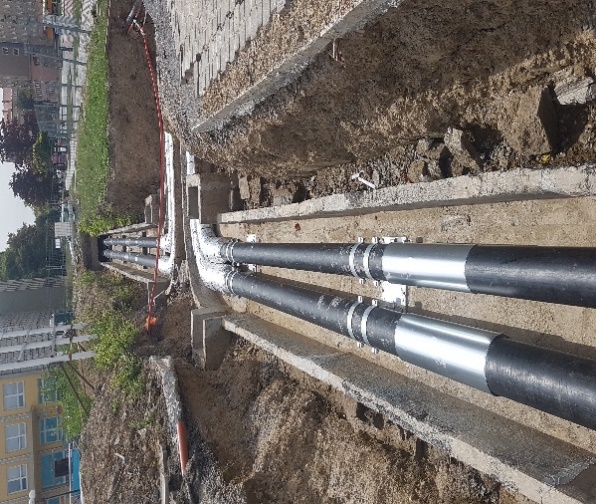 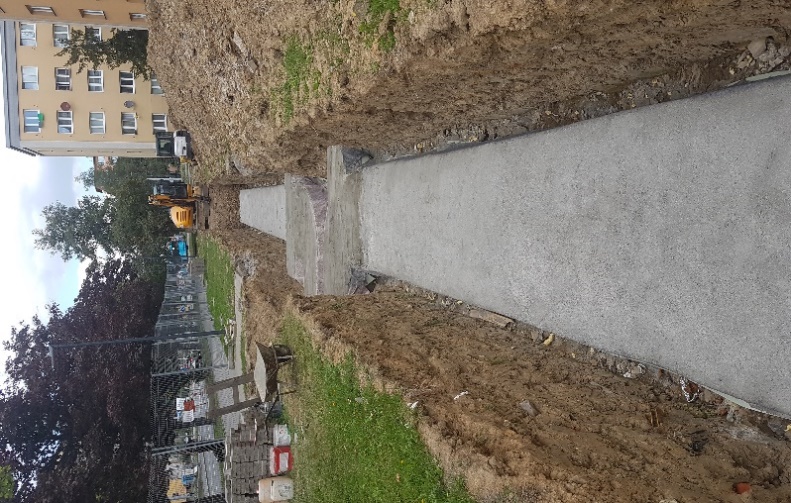 Objednatel:Veolia Energie ČR, a.s.Provozovatel:Veolia Energie ČR, a.s.Místo plnění:OstravaPředmět plnění:Kompletní výměna potrubí 2 x DN150Kompletní výměna potrubí 2 x DN150Termín plnění:Realizace 07. – 11. 2022Záruky:60 měsícůKontakt AmpluServis,a.s.Chodura Jan (720 053 201) Kontakt Veolia ČR, a.s.Drozdek Pavel (602 205 376)